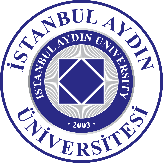 SINAV EVRAKI TESLİM SÜRECİ İŞ AKIŞ ŞEMASISINAV EVRAKI TESLİM SÜRECİ İŞ AKIŞ ŞEMASIİş Akış Süreciİş Akış SüreciSorumluÖğretim ElemanıBölüm BaşkanıÖğretim ElemanıÖğretim ElemanıÖğretim ElemanıÖğretim ElemanıBölüm Başkanı